Oddelenie nukleárnej medicíny 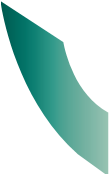 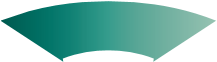 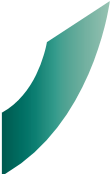 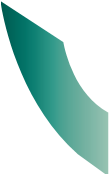 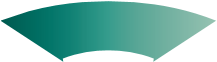 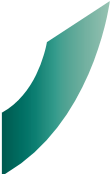 Hollého 14, 081 81 Prešov      051/7011717ŽIADANKA O RÁDIOIZOTOPOVÉ VYŠETRENIE  Dátum:	pečiatka a podpis indikujúceho lekára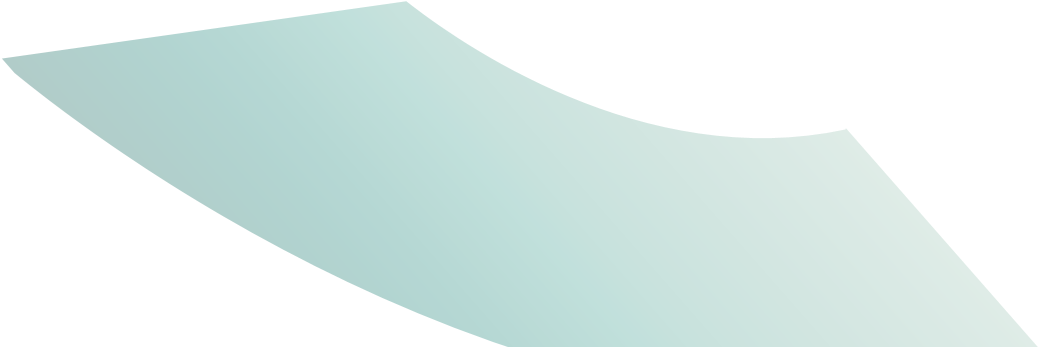 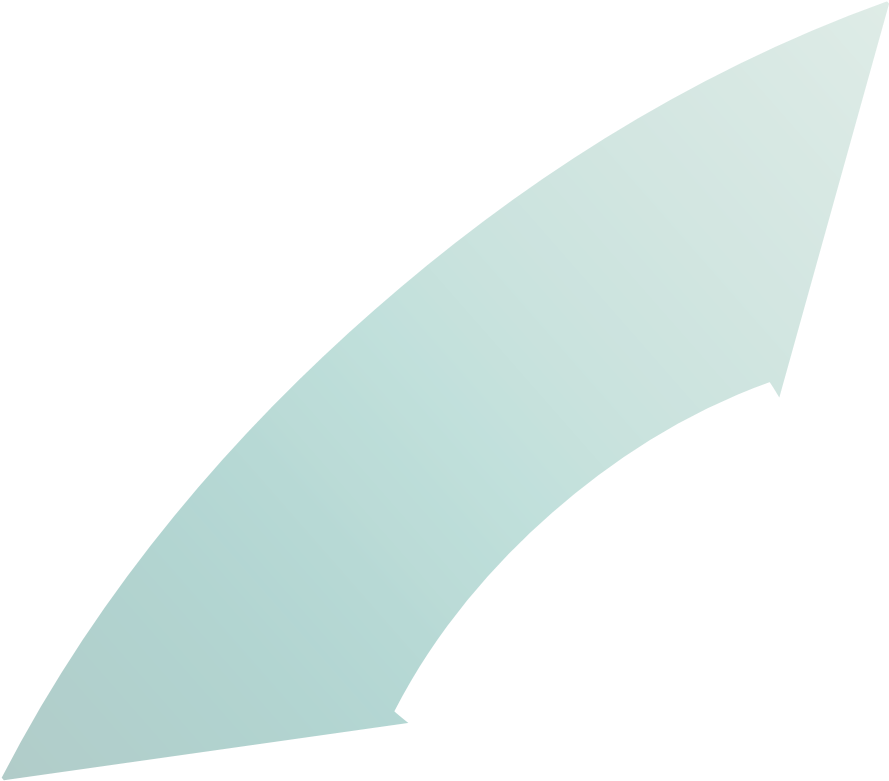 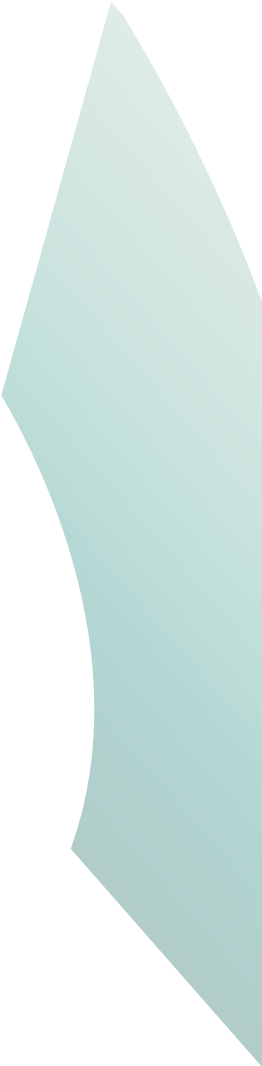 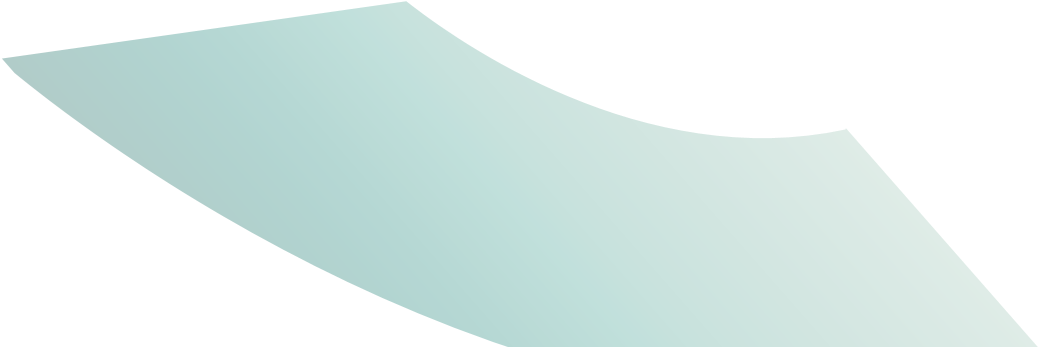 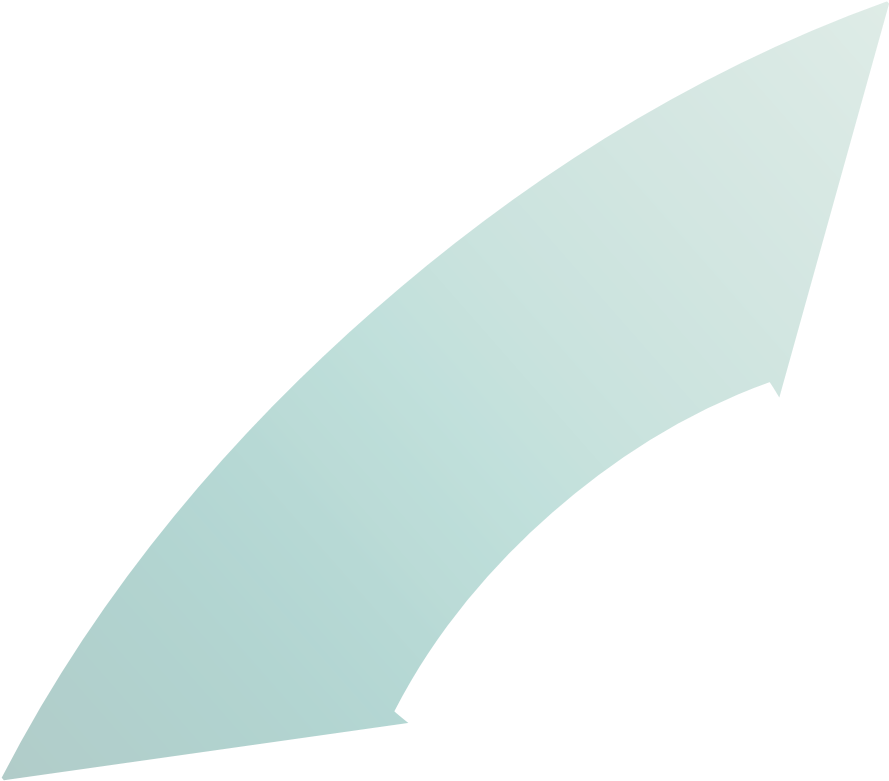 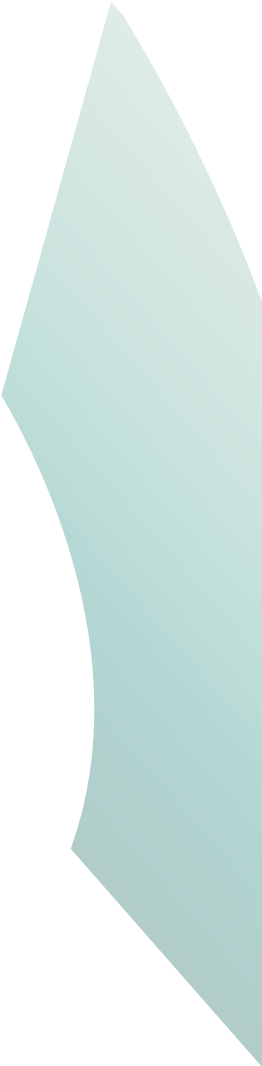 Druh požadovaného vyšetrenia: Druh požadovaného vyšetrenia: Druh požadovaného vyšetrenia: Druh požadovaného vyšetrenia: Druh požadovaného vyšetrenia: Druh požadovaného vyšetrenia: Meno a priezvisko: Meno a priezvisko: Meno a priezvisko: Rod.č.: Zdrav. poisťovňa: Zdrav. poisťovňa: Zdrav. poisťovňa: Bydlisko: Bydlisko: Telefón pacienta:  Telefón pacienta:  Telefón pacienta:  Telefón pacienta:  Telefón pacienta:  Adresa odosielajúceho lekára (zdrav.zariaAdresa odosielajúceho lekára (zdrav.zariaAdresa odosielajúceho lekára (zdrav.zariaAdresa odosielajúceho lekára (zdrav.zariaAdresa odosielajúceho lekára (zdrav.zariaAdresa odosielajúceho lekára (zdrav.zariaAdresa odosielajúceho lekára (zdrav.zariadenia):  Hmotnosť:  Hmotnosť:   Výška:  Výška:  Výška:  Alergická anamnéza:  Alergická anamnéza:  Alergická anamnéza:  Alergická anamnéza:  Alergická anamnéza:   Klinická diagnóza (podľa MKCH):  Klinická diagnóza (podľa MKCH):  Klinická diagnóza (podľa MKCH):  Klinická diagnóza (podľa MKCH):  Klinická diagnóza (podľa MKCH):  Otázka, ktorá má byť vyšetrením zodpovedaná (dif. dg. možnosti):  Otázka, ktorá má byť vyšetrením zodpovedaná (dif. dg. možnosti):  Otázka, ktorá má byť vyšetrením zodpovedaná (dif. dg. možnosti):  Otázka, ktorá má byť vyšetrením zodpovedaná (dif. dg. možnosti):  Otázka, ktorá má byť vyšetrením zodpovedaná (dif. dg. možnosti):  Otázka, ktorá má byť vyšetrením zodpovedaná (dif. dg. možnosti):  Otázka, ktorá má byť vyšetrením zodpovedaná (dif. dg. možnosti):  Otázka, ktorá má byť vyšetrením zodpovedaná (dif. dg. možnosti):  Otázka, ktorá má byť vyšetrením zodpovedaná (dif. dg. možnosti):  Otázka, ktorá má byť vyšetrením zodpovedaná (dif. dg. možnosti):  Epikríza: